PohybPracovní list je určen pro žáky 2. stupně základních škol a středních škol. Jeho cílem je si zopakovat základní pojmy k tématu pohyb.Kvíz: Pohyb_______________________________________________________Doplňte k fyzikálním veličinám jejich značky a jednotky:Co je to trajektorie?…………………………………………………………………………………………………………………………………………………………………………………………………………………………………………………………………………………………………………………………………………………………………………………………………………………………………………………………………………Na obrázku jsou znázorněné dvě trajektorie. Doplňte, jaký typ pohybu znázorňují: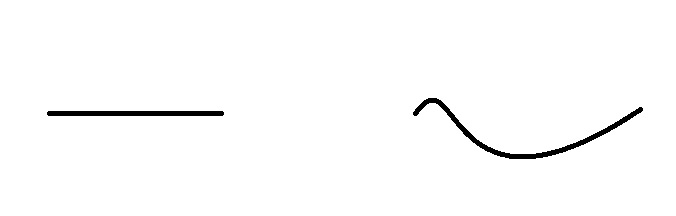 Určete pravdivost výroků:Co jsem se touto aktivitou naučil(a):………………………………………………………………………………………………………………………………………………………………………………………………………………………………………………………………………………………………………………………………………………………………………VeličinaZnačkaZákladní jednotkarychlostzrychlenídráhačashybnostANONEDynamika se zabývá důsledky pohybu hmotných objektů.Zrychlení je skalární veličina.Příčinami pohybu se zabývá obor kinematika.Jednotka metr za sekundu je základní jednotkou SI.